ПриложениеИсследовательская работа
«Диатомовые комплексы отложений болота Свиного (корневой участок Куршской косы)»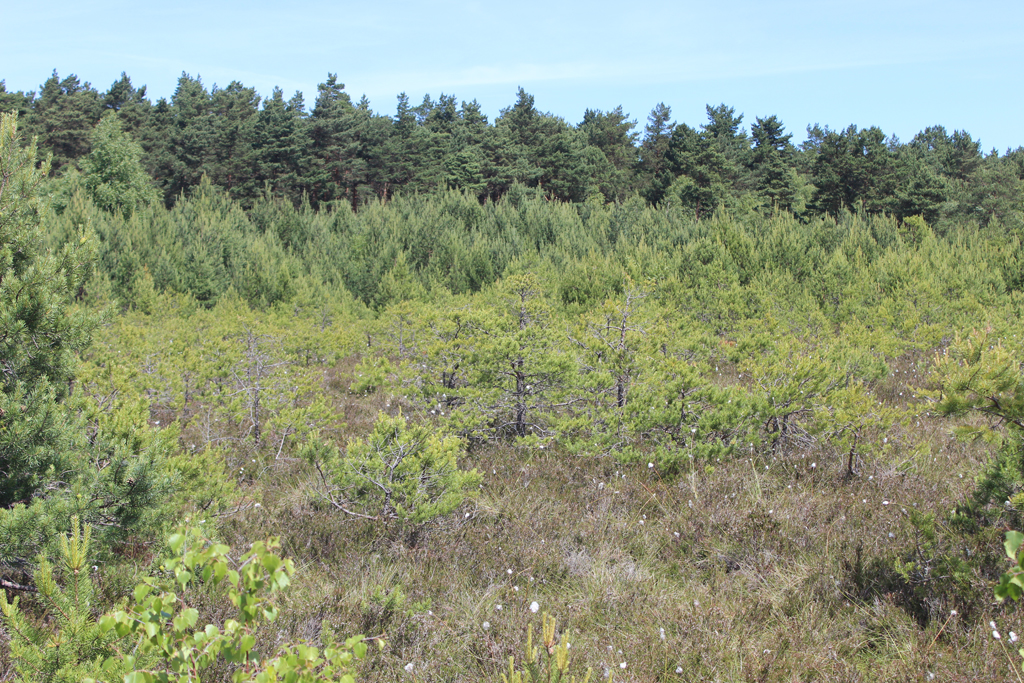 Рис. 1. Район исследования – болото Свиное, находящиеся на корневом участке Куршской косы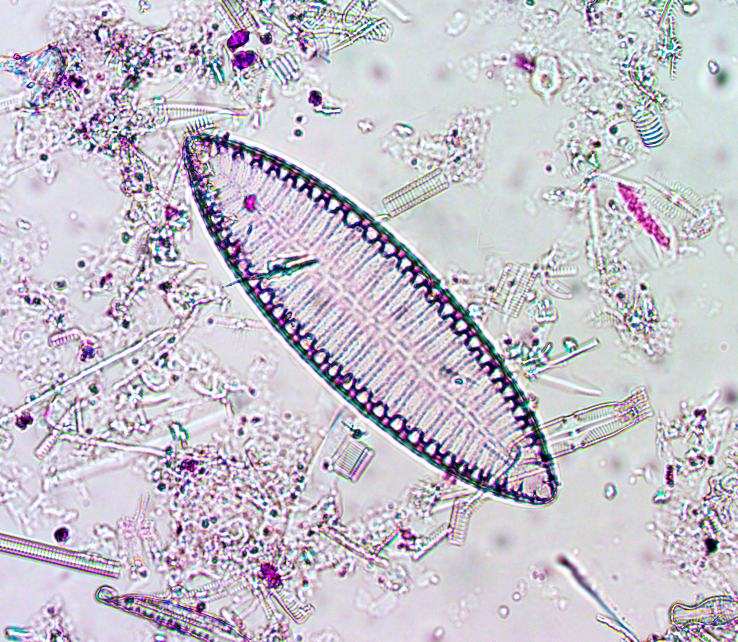 Рис. 2. Объект исследования – диатомовые водоросли, имеющие панцирь из кремнезёма 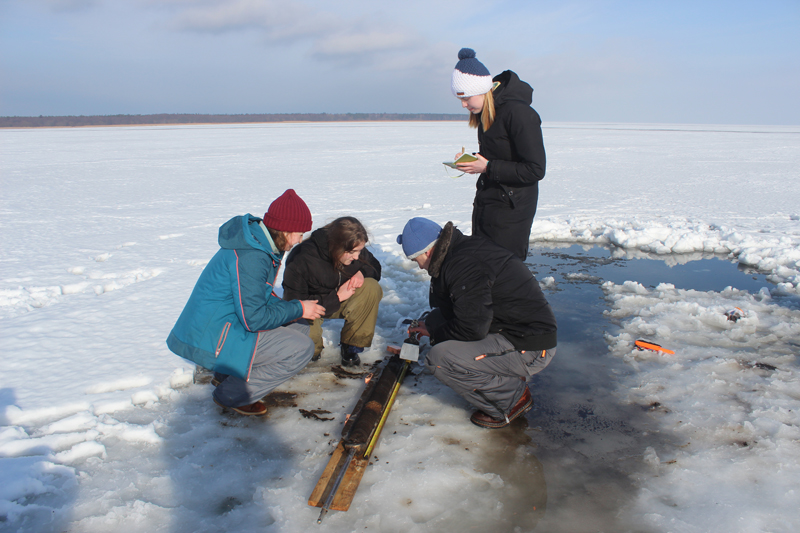 Рис. 3. Отбор образцов донных отложений со льда Куршского залива, описание кернаРис. 4. Автор работы за приготовлением препарата диатомей (а, б) и извлечением створок диатомей (в)                   а                                                          б                                               вРис. 5. Автор с научным консультантом просматривают отобранную пробу (а, б) и подсчитывают процентное соотношение диатомей (в)Таблица 1. Таксономический состав диатомей в образце 1Таблица 2. Таксономический состав диатомей в образце 2Таблица 3. Роды диатомей из разных горизонтов центральной части болота Свиного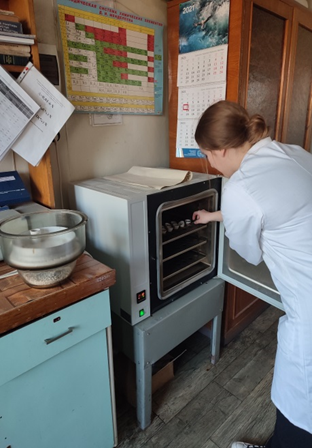 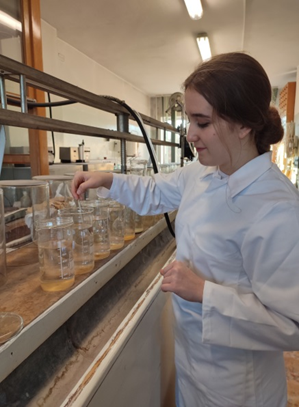 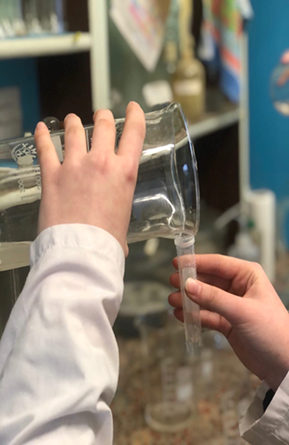                          а                                                  б                                                     в                         а                                                  б                                                     в                         а                                                  б                                                     в                         а                                                  б                                                     в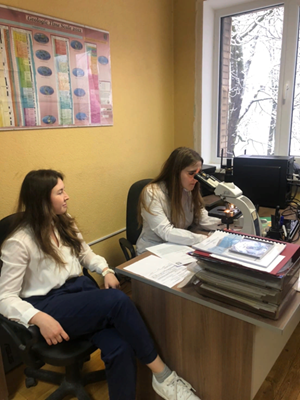 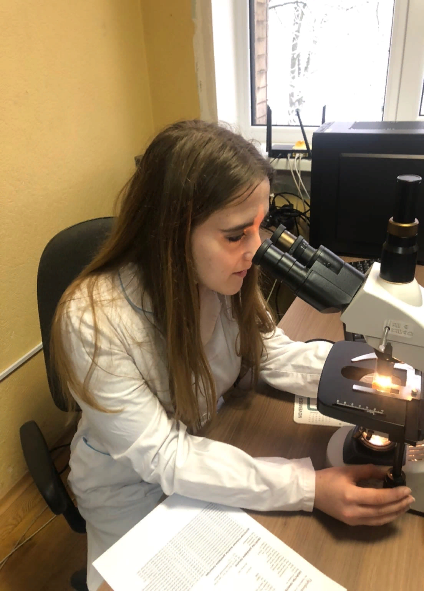 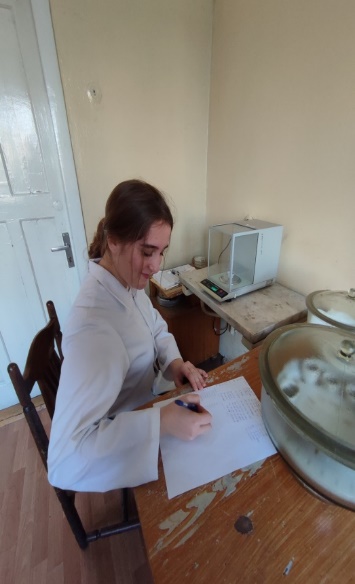 Таксономический состав диатомей  % от общего числа 1.  Amphora sp. 5,75 2.  Amphora cf. Copulata 6,62 3.  Amphora inariensis 4,32 4.  Amphora ovalis 3,75 5.  Amphora pediculus 3,09 6.  Cocconeis placentula 1,44 7.  Epithemia adnata 1,88 8.  Diploneis elliptica 5,08 9.  Navicula radiosa 1,44 10.  Nitzschia angustata 6,4 11.  Pseudostaurosira Brevistriata 5,14 12.  Punctastriata lancettula 1,22 13.  Rhopalodia gibba  1,8 14.  Staurosira binodis 2,43 15.  Staurosira construens 1,99 16.  Staurosira tabellaria 4,4 17.  Staurosirella lapponica 1,88 18.  Staurosirella martyi 14,6 19.  Staurosirella venter 8,42 20.  Staurosirella minuta 6,43 21.  Staurosirella pinnata 8,95 22.  Stephanodiscus minutulus 1,55 23.  Ulnaria biceps 1,22 Таксоны % от общего числаAmphora sp.0,36Amphora cf. copulata1,29Amphora ovalis0,36Amphora pediculus1,66Cocconeis placentula2,21Cymbella cymbiformis4,29Cymbopleura inaqalis2,18Epithemia adnata4,03Epithemia sorex1,29Gophonema sp.2,77Navicula cari1,29Navicula oblonga0,18Navicula radiosa2,74Nitzschia amphibia0,18Pseudostaurosira brevistriata15,65Punctastriata lancettula2,03Rhopalodia gibba0,37Staurosira binodis0,36Staurosira construens15,31Staurosirella lapponica2,03Staurosirella venter15,78Staurosirella minuta0,36Staurosirella pinnata14,92Ulnaria acus2,55Ulnaria biceps2,55Ulnaria capitata2,74№№Виды% от общего числа% от общего числа% от общего числа% от общего числа% от общего числа895 см895 см991 см991 см991 см1.1.Amphora sp.0,360,365,755,755,752.2.Amphora cf. copulata1,291,296,626,626,623.3.Amphora inariensis004,324,324,324.4.Amphora ovalis0,360,363,753,753,755.5.Amphora pediculus1,661,663,093,093,096.6.Cocconeis placentula2,212,211,441,441,447.7.Cymbella cymbiformis4,294,290008.8.Cymbopleura inaqalis2,182,180009.9.Epithemia adnata4,034,031,881,881,8810.10.Epithemia sorex1,291,2900011.11.Diploneis elliptica005,085,085,0812.12.Gophonema sp.2,772,7700013.13.Navicula cari1,291,2900014.14.Navicula oblonga0,180,1800015.15.Navicula radiosa2,742,741,441,441,4416.16.Nitzschia amphibia0,180,1800017.17.Nitzschia angustata006,46,46,418.18.Pseudostaurosira brevistriata15,6515,655,145,145,1419.19.Punctastriata lancettula2,032,031,221,221,2220.20.Rhopalodia gibba0,370,371,81,81,821.21.Staurosira binodis0,360,362,432,432,4322.22.Staurosira construens15,3115,311,991,991,9923.23.Staurosira tabellaria004,44,44,424.24.Staurosirella lapponica2,032,031,881,881,8825.25.Staurosirella martyi0014,614,614,626.26.Staurosirella venter15,7815,788,428,428,4227.27.Staurosirella minuta0,360,366,436,436,4328.28.Staurosirella pinnata14,9214,928,958,958,9529.29.Stephanodiscus minutulus001,551,551,5530.30.Ulnaria acus2,552,5500031.31.Ulnaria biceps2,552,551,221,221,2232.32.Ulnaria capitata2,742,74000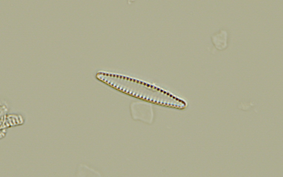 ааа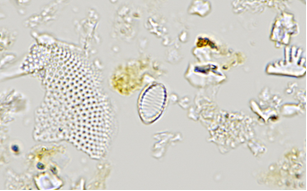 бб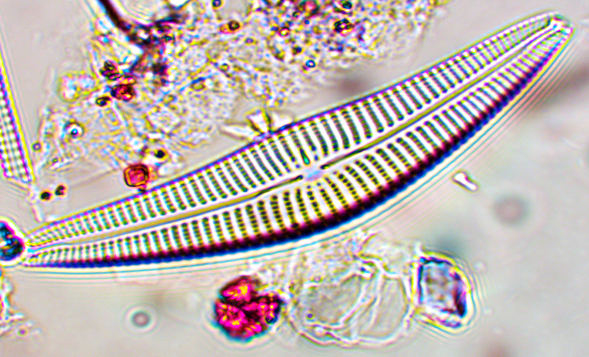 ввв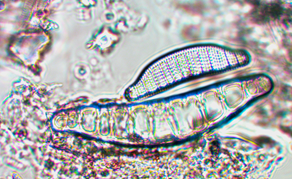 ггРис. 7. Доминирующие и сопутствующие виды диатомовых водорослей в пробе 2 под микроскопом: Pseudostaurosira brevistriata (А), Staurosirella pinnata (Б), Сymbella сymbiformis (В), Epithemia adnata (Г) (фото: Напреенко М.Г. (А, Б), Козлова Д. Г. (В, Г), увел. 1000)Рис. 7. Доминирующие и сопутствующие виды диатомовых водорослей в пробе 2 под микроскопом: Pseudostaurosira brevistriata (А), Staurosirella pinnata (Б), Сymbella сymbiformis (В), Epithemia adnata (Г) (фото: Напреенко М.Г. (А, Б), Козлова Д. Г. (В, Г), увел. 1000)Рис. 7. Доминирующие и сопутствующие виды диатомовых водорослей в пробе 2 под микроскопом: Pseudostaurosira brevistriata (А), Staurosirella pinnata (Б), Сymbella сymbiformis (В), Epithemia adnata (Г) (фото: Напреенко М.Г. (А, Б), Козлова Д. Г. (В, Г), увел. 1000)Рис. 7. Доминирующие и сопутствующие виды диатомовых водорослей в пробе 2 под микроскопом: Pseudostaurosira brevistriata (А), Staurosirella pinnata (Б), Сymbella сymbiformis (В), Epithemia adnata (Г) (фото: Напреенко М.Г. (А, Б), Козлова Д. Г. (В, Г), увел. 1000)Рис. 7. Доминирующие и сопутствующие виды диатомовых водорослей в пробе 2 под микроскопом: Pseudostaurosira brevistriata (А), Staurosirella pinnata (Б), Сymbella сymbiformis (В), Epithemia adnata (Г) (фото: Напреенко М.Г. (А, Б), Козлова Д. Г. (В, Г), увел. 1000)